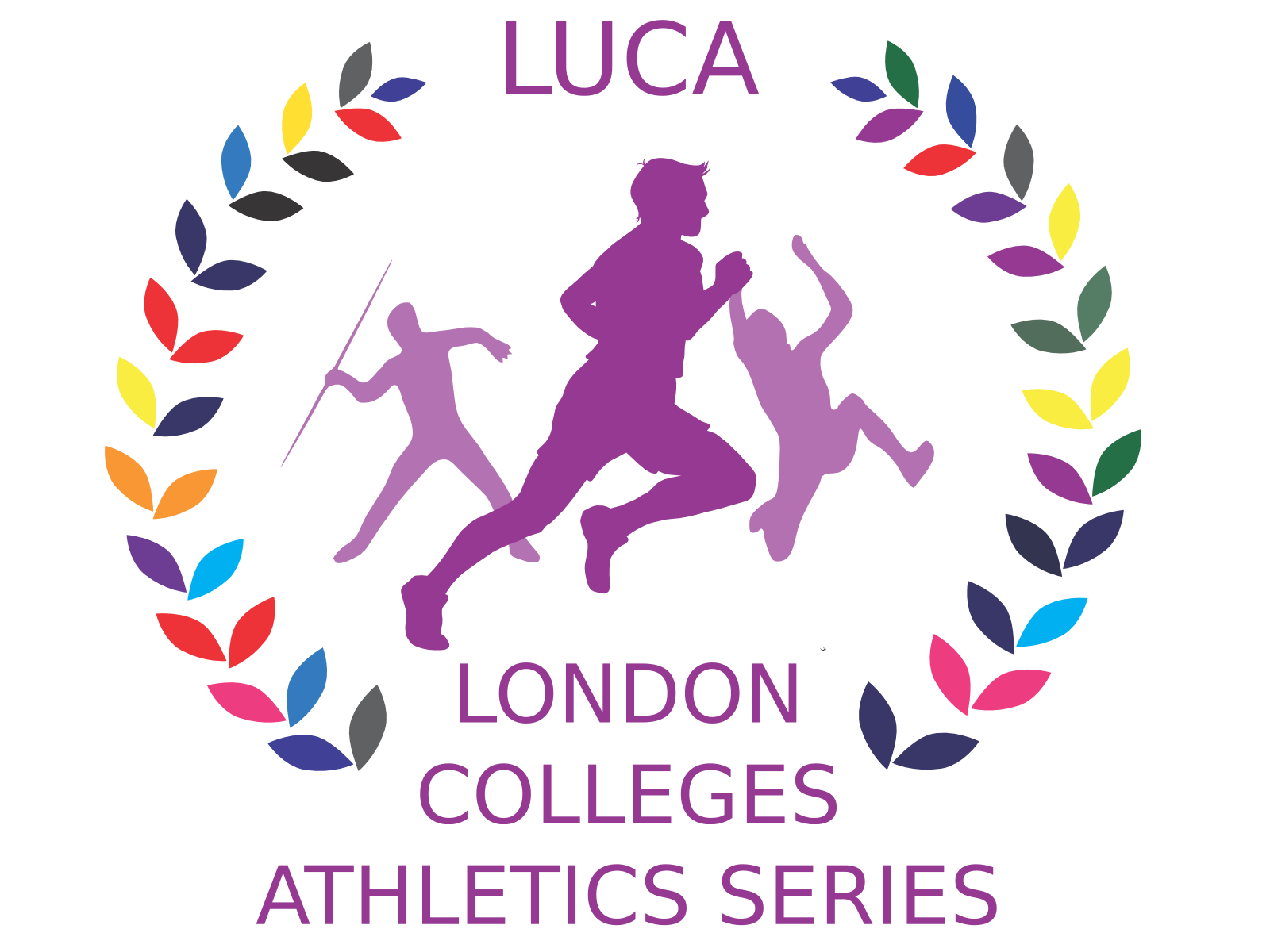 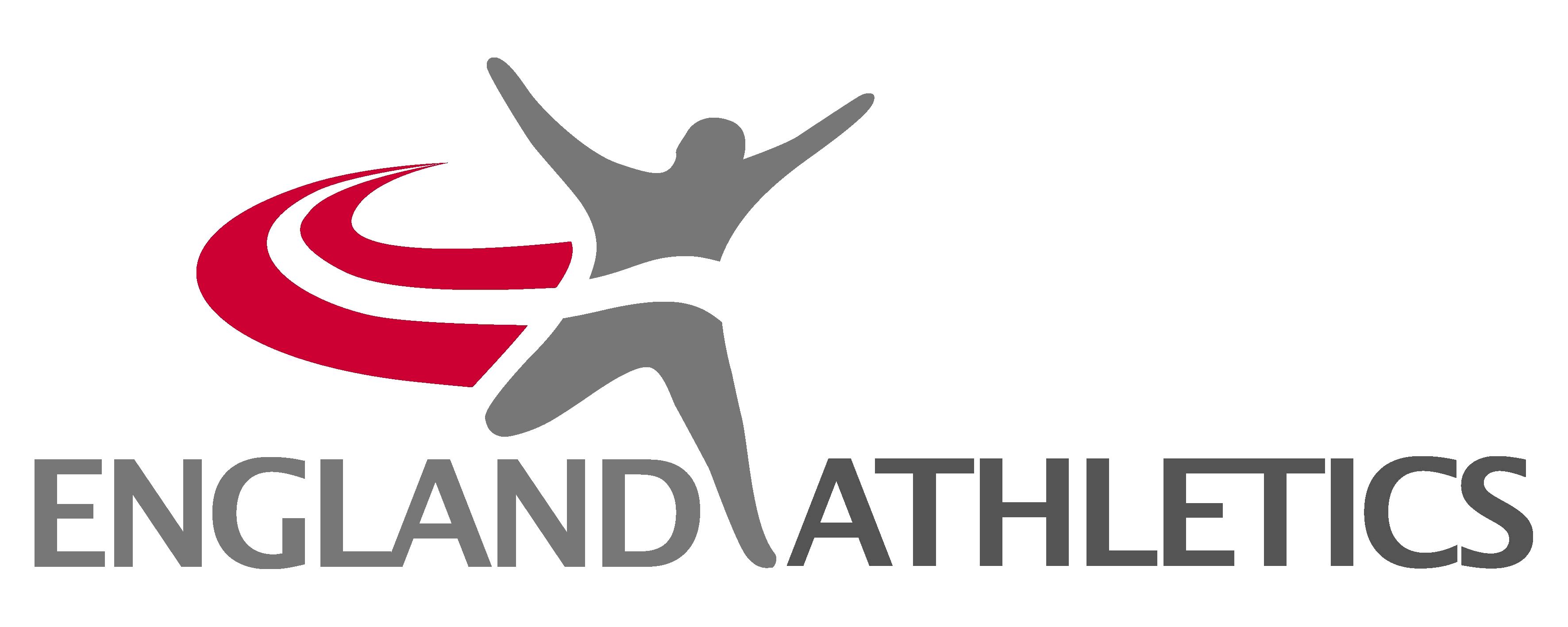 Battersea GP [LCAS FINAL] Timetable Battersea GP [LCAS FINAL] Timetable Battersea GP [LCAS FINAL] Timetable Battersea GP [LCAS FINAL] Timetable Battersea GP [LCAS FINAL] Timetable Battersea GP [LCAS FINAL] Timetable Battersea GP [LCAS FINAL] Timetable Battersea GP [LCAS FINAL] Timetable TRACKTRACKTRACKTRACKTRACKFIELDFIELDFIELDTimeEventEntries# RacesRoundTimeEventEntries10:30100mH WOMEN71FINAL10:30Shot Put M&W2510:35800m MEN162FINAL10:45800m WOMEN121FINAL10:55110mH MEN71FINAL11:055000m WOMEN171FINAL11:20High Jump M&W2011:355000m MEN252FINAL12:20400m WOMEN71FINAL12:00Triple Jump M&W2112:25400m MEN142FINAL12:30100m WOMEN173 FINAL12:40100m MEN274 FINALLUNCH [ Group photo in the stand (approx. 1pm)]LUNCH [ Group photo in the stand (approx. 1pm)]LUNCH [ Group photo in the stand (approx. 1pm)]LUNCH [ Group photo in the stand (approx. 1pm)]LUNCH [ Group photo in the stand (approx. 1pm)]LUNCH [ Group photo in the stand (approx. 1pm)]LUNCH [ Group photo in the stand (approx. 1pm)]13:451500mWOMEN222 FINAL13:10Javelin M&W3014:001500m MEN172FINAL 14:10200m WOMEN112FINAL14:10Long Jump M&W2814:20200m MEN203 FINAL14:352000mSC WOMEN121 FINALBREAKBREAKBREAKBREAKBREAKBREAKBREAKBREAK15:204X100m WOMEN61FINAL15:20Discus M&W2715:304X100m MEN92FINAL15:403000mSC MEN171FINAL16:004X400m WOMEN71FINAL16:104X400m MEN61FINAL16:30Mascot RaceFree entryNo points16:45Relay Medley Mixed82 CHAMPIONSHIPPRESENTATIONSPRESENTATIONSPRESENTATIONSPRESENTATIONSPRESENTATIONSPRESENTATIONSPRESENTATIONSPRESENTATIONS